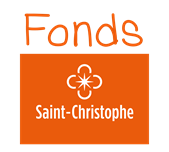 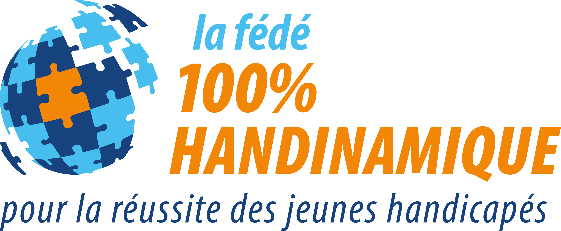 Dossier de candidatureLES PRIX ASSOCIATIFS ÉTUDIANTSHandicap : pour une vie de campus inclusiveDate limite de dépôt du dossier : 31 janvier 2023Dossier à retourner à associations@handinamique.org Structure porteuse Nom de la structure : ………………………………………………………………………………….Adresse : ………………………………………………………………………………….Code postal :	………………………………………………………………………………….	Ville : ………………………………………………………………………………….Date de création : ………………………………………………………………………………….Site internet : ………………………………………………………………………………….Réseaux sociauxNombre d’adhérents : …………………………………………………………………………	Nombre de bénévoles : ……………………………………………………………………………….Nom du Président : ………………………………………………………………………………….Téléphone : ………………………………………………………………………………….Courriel : ………………………………………………………………………………….Objet détaillé de la structure : ………………………………………………………………………………….………………………………………………………………………………….………………………………………………………………………………….………………………………………………………………………………….………………………………………………………………………………….………………………………………………………………………………….………………………………………………………………………………….………………………………………………………………………………….Activités détaillées de la structure : ………………………………………………………………………………….………………………………………………………………………………….………………………………………………………………………………….………………………………………………………………………………….………………………………………………………………………………….………………………………………………………………………………….………………………………………………………………………………….………………………………………………………………………………….Porteurs du projetNom du référent vie étudiante inclusive : ……………………………………………………………Téléphone : ………………………………………………………………………………….Courriel : …………………………………………………………………………………Nom du responsable de projet : …………………………………………………………………….Statut et rôle dans la structure : …………………………………………………………………….Téléphone : ………………………………………………………………………………….Courriel : ………………………………………………………………………………….Courriel : Sur quel aspect de votre association déposez-vous une candidature ? Description en 1 000 caractères de votre projet :………………………………………………………………………………….………………………………………………………………………………….………………………………………………………………………………….………………………………………………………………………………….………………………………………………………………………………….………………………………………………………………………………….………………………………………………………………………………….………………………………………………………………………………….………………………………………………………………………………….………………………………………………………………………………….………………………………………………………………………………….………………………………………………………………………………….………………………………………………………………………………….………………………………………………………………………………….………………………………………………………………………………….………………………………………………………………………………….………………………………………………………………………………….………………………………………………………………………………….………………………………………………………………………………….………………………………………………………………………………….………………………………………………………………………………….Quels sont les constats qui ont conduit à mettre en place le projet ? ………………………………………………………………………………….………………………………………………………………………………………………………….………………………………………………………………………………………………………….………………………………………………………………………………………………………….………………………………………………………………………………………………………….………………………………………………………………………………………………………….………………………………………………………………………………………………………….………………………………………………………………………………………………………….………………………………………………………………………………………………………….………………………………………………………………………………………………………….………………………………………………………………………………………………………….………………………Quels sont les objectifs opérationnels de votre projet ?………………………………………………………………………………….………………………………………………………………………………………………………….………………………………………………………………………………………………………….………………………………………………………………………………………………………….………………………………………………………………………………………………………….………………………………………………………………………………………………………….………………………………………………………………………………………………………….………………………………………………………………………………………………………….………………………………………………………………………………………………………….………………………………………………………………………………………………………….………………………Votre projet a-t-il un caractère « innovant » ?Par innovant, nous entendons un projet à la fois, inédit et audacieux, en perpétuelle évolution. Introduire un élément nouveau dans un contexte déjà existant afin de répondre aux besoins des jeunes en situation de handicap sur votre territoire.………………………………………………………………………………….………………………………………………………………………………………………………….………………………………………………………………………………………………………….………………………………………………………………………………………………………….………………………………………………………………………………………………………….………………………………………………………………………………………………………….………………………………………………………………………………………………………….………………………………………………………………………………………………………….………………………………………………………………………………………………………….………………………………………………………………………………………………………….………………………………………………………………………………………………………….………………………Quels sont les principaux freins pour la mise en œuvre du projet ? Quels sont les atouts de votre structure pour y répondre ?  ………………………………………………………………………………….………………………………………………………………………………………………………….………………………………………………………………………………………………………….………………………………………………………………………………………………………….………………………………………………………………………………………………………….………………………………………………………………………………………………………….………………………………………………………………………………………………………….………………………………………………………………………………………………………….………………………………………………………………………………………………………….………………………………………………………………………………………………………….………………………………………………………………………………………………………….………………………………………………………………………………………………………….………………………………………………………………………………………………………….………………………………………………………………………………………………………….………………………………………………………………………………………………………….………………………………………………………………………………………………………….………………………………………………………………………………………………………….………………………………………………………………………………………………………….………………………………………………………………………………………………………….………………………Quelle est la place des jeunes handicapés dans votre projet (participation aux instances de décision, mise en œuvre, …) ? Comment comptez-vous les mobiliser ? ………………………………………………………………………………….………………………………………………………………………………………………………….………………………………………………………………………………………………………….………………………………………………………………………………………………………….………………………………………………………………………………………………………….………………………………………………………………………………………………………….………………………………………………………………………………………………………….………………………………………………………………………………………………………….………………………………………………………………………………………………………….………………………………………………………………………………………………………….………………………………………………………………………………………………………….………………………………………………………………………………………………………….………………………………………………………………………………………………………….………………………………………………………………………………………………………….………………………………………………………………………………………………………….………………………Quels sont les impacts attendus de votre projet et comment comptez-vous les mesurer (critères quantitatifs et qualitatifs) ? ………………………………………………………………………………….………………………………………………………………………………………………………….………………………………………………………………………………………………………….………………………………………………………………………………………………………….………………………………………………………………………………………………………….………………………………………………………………………………………………………….………………………………………………………………………………………………………….………………………………………………………………………………………………………….………………………………………………………………………………………………………….………………………………………………………………………………………………………….………………………………………………………………………………………………………….………………………………………………………………………………………………………….………………………………………………………………………………………………………….………………………………………………………………………………………………………….………………………………………………………………………………………………………….………………………………………………………………………………………………………….………………………………………………………………………………………………………….………………………………………………………………………………………………………….………………………………………………………………………………………………………….………………………………………………………………………………………………………….………………………………………………………………………………………………………….………………………………………………………………………………………………………….………………………Comment comptez-vous pérenniser l’action ? ………………………………………………………………………………….………………………………………………………………………………………………………….………………………………………………………………………………………………………….………………………………………………………………………………………………………….………………………………………………………………………………………………………….………………………………………………………………………………………………………….………………………………………………………………………………………………………….………………………………………………………………………………………………………….………………………………………………………………………………………………………….………………………………………………………………………………………………………….………………………………………………………………………………………………………….………………………………………………………………………………………………………….………………………………………………………………………………………………………….………………………Quels sont vos besoins en termes d’accompagnement ? ………………………………………………………………………………….………………………………………………………………………………………………………….………………………………………………………………………………………………………….………………………………………………………………………………………………………….………………………………………………………………………………………………………….………………………………………………………………………………………………………….………………………………………………………………………………………………………….………………………………………………………………………………………………………….………………………………………………………………………………………………………….………………………En quoi votre projet vous semble-t-il répondre aux critères de l’appel à projet ? ………………………………………………………………………………….………………………………………………………………………………………………………….………………………………………………………………………………………………………….………………………………………………………………………………………………………….………………………………………………………………………………………………………….………………………………………………………………………………………………………….………………………………………………………………………………………………………….………………………………………………………………………………………………………….………………………………………………………………………………………………………….………………………………………………………………………………………………………….………………………………………………………………………………………………………….………………………………………………………………………………………………………….………………………Quels sont vos financements complémentaires ? ………………………………………………………………………………….………………………………………………………………………………………………………….………………………………………………………………………………………………………….………………………………………………………………………………………………………….………………………………………………………………………………………………………….………………………………………………………………………………………………………….………………………………………………………………………………………………………….………………………………………………………………………………………………………….………………………………………………………………………………………………………….………………………………………………………………………………………………………….………………………Par quel biais avez-vous pris connaissance de l’appel à projet ? ………………………………………………………………………………….………………………………………………………………………………………………………….………………………Pièces à joindre au présent dossier de candidature : Calendrier prévisionnel du projet Budget prévisionnel du projet Statuts de l’association N’hésitez pas à bien détailler l’ensemble de vos réponses ainsi qu’à joindre tous les supports de présentation que vous jugerez utiles au jury pour apprécier la teneur de votre projet.Envoi des candidatures à l’adresse associations@handinamique.org avant le 31 janvier 2023.